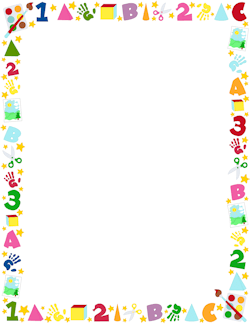 CURSO:CONTENIDO:DESCRIPCIÓN DE LA ACTIVIDAD:MATERIALES UTILIZADOS Y OTROS QUE SE PUEDEN UTILIZAR:ACTIVIDADES TIPO Y OTRAS VARIANTES PARA REUTILIZAR ESTE MATERIAL:VALORACIÓN DEL MATERIAL: